Reception Holiday Project May 2022When we return to school after the half term holiday our theme is ‘In the Future!’We will be exploring space, machines and superheroes.For your holiday project design and make a superhero character. Use the back of this paper to draw and label it and write a description of what your superhero looks like and what they can do. Gather materials to make your superhero. Remember your superhero does not have to be a person. It can be an animal, a vehicle, any object you choose!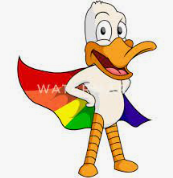 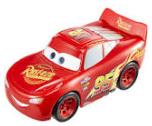 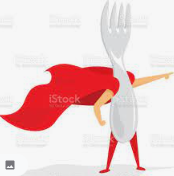 ______________________________________________________________________________________________________________________________________________________________________________________________________________________________________________________________________________________________________________________________________________________________________________________________________________________________________________________________________________________________________________________________________